	COON VALLEY LUTHERAN CHURCH“We are a family of God, striving to enrich the lives of all through the love of Christ.”PRELUDE MUSIC								Mary Schultz~ GATHERING ~ The Holy Spirit calls us together as the people of God WELCOME and ANNOUNCEMENTSALL SAINTS LITANYGood and gracious God,  we lift up our hearts in memory of those who have gone before us.At the rising of the sun and at its going down,we remember them.In the opening of buds and in the rebirth of Spring,we remember them.In the blueness of the sky and in the warmth of Summer,we remember them.In the rustling of the leaves and in the beauty of Autumn,we remember them.In the blowing of the wind and in the chill of Winter,we remember them.In the beginning of the year and when it ends,we remember them.When we are weary and in need of strength,we remember them.When we are lost and sick at heart,we remember them.When we have joys we yearn to share,we remember them.So long as we live, they too shall live, for they are now a part of us, we remember them.We give thanks that they live larger and longer than our mortal memories,for You remember them.GREETING and PRAYER of the DAYThe grace of our Lord Jesus Christ, the love of God, and the communion of the Holy Spirit be with you all.  And also with you.  Almighty God, you have knit your people together in one communion in the mystical body of your Son, Jesus Christ our Lord. Grant us grace to follow your blessed saints in lives of faith and commitment, and to know the inexpressible joys you have prepared for those who love you, through Jesus Christ, our Savior and Lord, who lives and reigns with you and the Holy Spirit, one God, now and forever. Amen.   PIANO SOLO	Shall We Gather at the River		   Mary Schultz~ WORD ~God speaks to us in scripture reading, preaching, and songFIRST READING:  Revelation 7:9-17GOSPEL READING: Matthew 5:1-12The Word of the Lord.  Thanks be to God.  SERMON	REMEMBRANCE OF THE SAINTSSOLO			    Behold, A Host Arrayed in White		      Brian Rude~ RESPONSE TO THE WORD ~The Holy Spirit calls us as a community to say what we believe, reach out to each other, and offer gifts and prayers for God’s purposes  PRAYERS of INTERCESSIONLord, in your mercy…hear our prayer.    OFFERINGPIANO SOLO				For All The Saints			   Mary SchultzOFFERTORY PRAYER Blessed are you, O God, maker of all things.  Through your goodness you have blessed us with these gifts:  ourselves, our time, and our possessions.  Use us, and what we have gathered, in feeding the world with your love, through the one who gave himself for us, Jesus Christ, our Savior and Lord.  Amen.THE GREAT THANKSGIVING  The Lord be with you.  And also with you.Lift up your hearts. We lift them to the Lord.Let us give thanks to the Lord our God. It is right to give him thanks and praise.WORDS OF INSTITUTIONTHE LORD’S PRAYER Our Father who art in heaven, hallowed be thy name, thy kingdom come, thy will be done, on earth as it is in heaven. Give us this day our daily bread; and forgive us our trespasses, as we forgive those who trespass against us; and lead us not into temptation, but deliver us from evil. For thine is the kingdom, and the power, and the glory, forever and ever.Amen.DISTRIBUTION/SOLO 		   Taste and See			       Brian RudePOST COMMUNION BLESSING and PRAYER~ SENDING ~God blesses us and sends us in mission to the world BENEDICTIONThe Lord bless you and keep you.  The Lord make his face to shine upon you and be gracious to you.The Lord look upon you with favor and give you peace.  Amen.BELLS DISMISSAL 	Go in peace. Christ is with you! Thanks be to God!POSTLUDE									Mary Schultz00000000000000000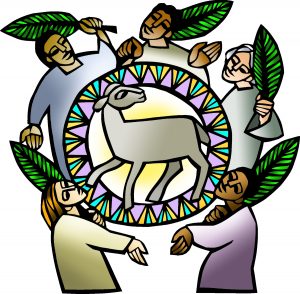 COON VALLEY LUTHERAN CHURCHSunday, November 1, 2020Wednesday, November 4, 2020~All Saints~~Bulletins are in memory of Aaron Schweitzer from Jamie, Jason, Kristina, Karly.~We thank all who worship with us today.  Please remember to socially distance and wear your mask.  Thank you!~The Men’s Club will meet on Sunday, November 1st in the Dining Room immediately following worship.~A member of our congregation, Jeanne Ebli, is seeking someone to remove snow from her deck, steps and area leading to her deck when the snowfall is more than two inches.  Jeanne lives on Highway 162 near Coon Valley.  If you are able to assist Jeanne, please call her at 452-3323.  Thank you!Head Usher: Sunday/Mike LuskAltar Guild: Sunday/Cindy SwartzCommunion Servers: Sunday/Carl Holte; Wednesday/Nancy KingAttendance Sunday 10/18: 58; Wednesday 10/21: 32; Offering: $2,279.24ScheduleSUNDAY: 10:00a/Men’s ClubMONDAY: Pastor Julie’s SabbathWEDNESDAY: 6:00p/Worship with Holy Communion; 7:00p/Rebecca CircleFRIDAY: 5:00p/Wedding RehearsalSATURDAY: 3:30p/Casey Brye & Daniel Vale WeddingNEXT SUNDAY: 9:00a/Worship with Holy CommunionFIRST READING: REVELATION 7:9-17I looked, and there was a great multitude that no one could count, from every nation, from all tribes and peoples and languages, standing before the throne and before the Lamb, robed in white, with palm branches in their hands.  They cried out in a loud voice, saying, “Salvation belongs to our God who is seated on the throne, and to the Lamb!”  And all the angels stood around the throne and around the elders and the four living creatures, and they fell on their faces before the throne and worshiped God, singing, “Amen! Blessing and glory and wisdom and thanksgiving and honor and power and might be to our God forever and ever!  Amen.”  Then one of the elders addressed me, saying, “Who are these, robed in white, and where have they come from?”  I said to him, “Sir, you are the one that knows.”  Then he said to me, “These are they who have come out of the great ordeal; they have washed their robes and made them white in the blood of the Lamb.  For this reason they are before the throne of God, and worship him day and night within his temple, and the one who is seated on the throne will shelter them.  They will hunger no more, and thirst no more; the sun will not strike them, nor any scorching heat; for the Lamb at the center of the throne will be their shepherd, and he will guide them to springs of the water of life, and God will wipe away every tear from their eyes.”		The Word of the Lord. Thanks be to God.GOSPEL READING: MATTHEW 5:1-12When Jesus saw the crowds, he went up the mountain; and after he sat down, his disciples came to him.  Then he began to speak, and taught them, saying: Blessed are the poor in spirit, for theirs is the kingdom of heaven.  Blessed are those who mourn, for they will be comforted.  Blessed are the meek, for they will inherit the earth.  Blessed are those who hunger and thirst for righteousness, for they will be filled.  Blessed are the merciful, for they will receive mercy.  Blessed are the pure in heart, for they will see God.  Blessed are the peacemakers, for they will be called children of God.  Blessed are those who are persecuted for righteousness’ sake, for theirs is the kingdom of heaven.  Blessed are you when people revile you and persecute you and utter all kinds of evil against you falsely on my account.  Rejoice and be glad, for your reward is great in heaven, for in the same way they persecuted the prophets who were before you.”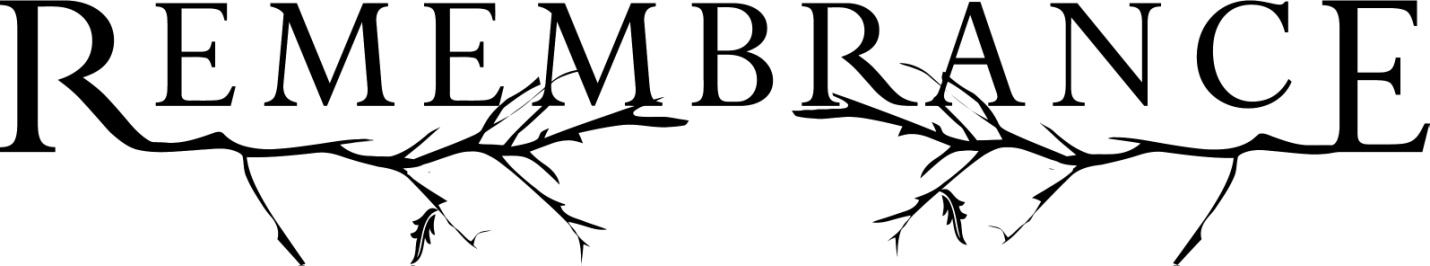 		The Word of the Lord.  Thanks be to God.   *We are always so happy to include you and our CVLC family in our prayers. If you feel your name, or the name of a family member can be removed from this list please contact Jamie. Thank you!We remember in prayer:  † Those hospitalized this past week  † Our members whose names we lift up in prayer today: Beverly Bagstad, Eleanor Bagstad, Tip Bagstad, Clifford Bakkum, Inez Beck, Rachel Berg, Kay Bjornstad, Evelyn Dahlen, Judy Denison, Jeanne Ebli, Lucy Hardie, Kira Foster, Bonnie Holey, Becky Ihle, Verlin Ihle, Jim Knutson, Elizabeth Larson, Russell Lee, Aaron Leisso, Sarah Leisso, Gerri Leum, Becky Lind, Cindy Manske, Dorothy Marshall, Aaron Marx, Frank Mathison, Skyler Midtlien, Romaine Nelson, Cathy Ofte, Tim Ofte, Sherman Olson, Eunice Quast, Jojo Satona, Aaron Stakston, Terri Stakston, LaVonne Stendahl, Nancy Stuempges, Joyce Temp, Maggie Traastad, Lanny Westphal, Ray Williamson.† Our members who are currently in health care facilities: Erma Graupe, Sylvester King Jr., Irene Larson, Irene Nestingen, Cathy Ofte, Beatrice Olson (Alden), Beatrice Olson (Leonard), Edie Peterson† Those who grieve: Family and friends of Orville Stendahl, Mary Westphal and family in the death of her mother Mavis Youngs.† Our members who are currently home-bound† All those in need of God’s healing and help† Family and friends of our members† All those affected by recent floods† All those affected by the COVID-19 virusALL SAINTS 2020      Name			          Born			                          DiedAaron Schweitzer               October 14, 1962                           November 2, 2019Janet King                        December 4, 1933                          November 9, 2019Shirley Berg                      September 19, 1933                      November 26, 2019Lorraine Stendahl              August 18, 1933                           December 10, 2019Teman Olson, Jr.              January 19, 1948	February 6, 2020Esther Blair                      January 4, 1929	February 10, 2020James Lee                       September 1, 1955	April, 5, 2020Delaine Erickson               August 28, 1918                              April 13, 2020Sheryl Ebli                       September 6, 1965	May 20, 2020Lillian Jothen                   October 25, 1921	May 24, 2020Ronald Olson                   October 24, 1963	July 9, 2020Arvid Holey                      October 29, 1939	July 17, 2020Jack Fletcher                    September 5, 1930	August 5, 2020Edythe Larson                  July 19, 1945                               September 18, 2020Orville Stendahl                September 14, 1927                        October 16, 2020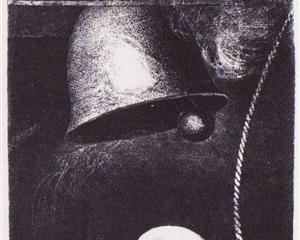 